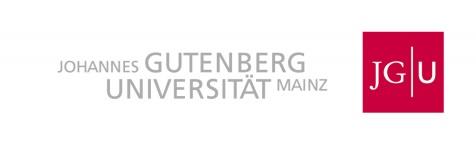 Abschlussklausur zurVorlesung Europarecht IimSommersemester 202013. Juli 2020[Bitte ausfüllen]Name, Vorname[Bitte ausfüllen]Fachsemester, im Hauptfach / Beifach / Erasmus[Bitte ausfüllen]Matrikelnummer[Beginn Ihrer Klausurbearbeitung]Versicherung der eigenständigen Anfertigung an Eides stattHiermit versichere ich, [bitte hier Ihren Vor- und Nachnamen angeben], an Eides statt, dass ich die vorliegende Klausurbearbeitung eigenständig und ohne fremde Hilfe angefertigt und keine anderen als die erlaubten Hilfsmittel verwendet habe.[Ortsangabe], den 13.07.2020						[Hier Signatur einfügen]Ort, Datum									Unterschrift